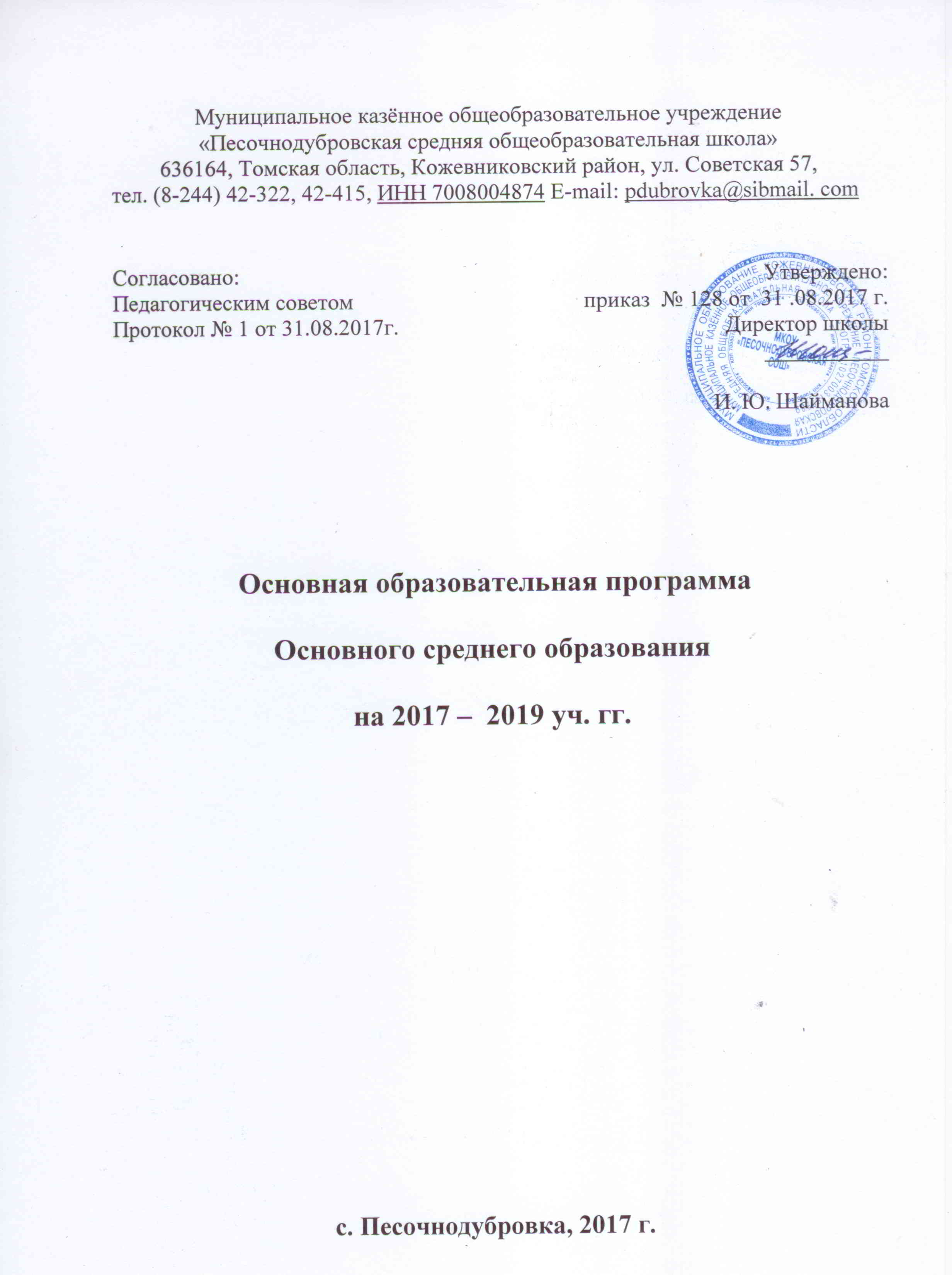 Муниципальное казённое общеобразовательное учреждение«Песочнодубровская средняя общеобразовательная школа»636164, Томская область, Кожевниковский район,  с. Песочнодубровка, ул. Советская 57,тел. (8-38-244) 42-322, 42-415, E-mai1: pdubrovka @ sibmail.com ИНН 7008004874Основная образовательная программасреднего общего образованияна 2017-2019 годыс. Песочнодубровка, .I. ЦЕЛЕВОЙ РАЗДЕЛ 1.1.Пояснительная записка Основная образовательная программа среднего общего образования муниципального казённого общеобразовательного учреждения «Песочнодубровская средняя общеобразовательная школа» разработана на основе: Федерального закона “Об образовании в РФ” (№273-ФЗ от 29.12.2012г), Концепции Федеральной целевой программы развития образования на 2016 – 2020 годы (Распоряжение Правительства №2765-р от 29.12.2014г), в соответствии с требованиями Федерального компонента государственного стандарта общего образования, часть II, (приказ Минобразования России «Об утверждении федерального компонента государственного стандарта начального общего, основного общего и среднего общего образования» № 1089 от 05.03.2004г.) Программа определяет обязательный минимум содержания среднего общего образования, цели, задачи, планируемые результаты, содержание и организацию образовательного процесса на уровне среднего общего образования, максимальный объем учебной нагрузки обучающихся, уровень подготовки выпускников, а также основные требования к обеспечению образовательного процесса (в том числе к его материально-техническому, учебно-лабораторному, информационно-методическому, кадровому обеспечению) и реализуется школой через урочную и внеурочную деятельность с соблюдением требований государственных санитарно-эпидемиологических правил и нормативов. Цели программы:  выстраивание образовательного пространства, соответствующего старшему школьному возрасту через создание условий для социального, образовательного и профессионального самоопределения старшеклассников;  обеспечение условий для получения качественного образования всеми обучающимися 10–11 классов в условиях реализации естественно-математического профиля обучения. Среднее общее образование– завершающий уровень общего образования. Старший уровень общеобразовательной школы в процессе модернизации образования подвергается самым существенным структурным, организационным и содержательным изменениям. Социально-педагогическая суть этих изменений – обеспечение наибольшей личностной направленности и вариативности образования, его дифференциации и индивидуализации. Эти изменения являются ответом на социальный заказ - максимально раскрыть индивидуальные способности, дарования человека и сформировать на этой основе профессионально и социально компетентную, мобильную личность, умеющую делать профессиональный и социальный выбор и нести за него ответственность, сознающую и способную отстаивать свою гражданскую позицию, гражданские права. Достижение поставленных целей предусматривает решение следующих основных задач:  обеспечение прочного усвоения обязательного минимума содержания основных образовательных программ общего образования;  реализация естественно-математического профиля обучения;  развитие общих учебных умений и навыков, формирование компетенций обучающихся в области учебно-исследовательской и проектной деятельности;  формирование готовности обучающихся к саморазвитию и высокой социальной активности для продолжения обучения в образовательных учреждениях профессионального образования, профессиональной деятельности и успешной социализации;  совершенствование системы выявления и поддержки талантливых детей, развитие их творческих способностей;  обеспечение равного доступа к полноценному образованию разным категориям обучающихся, создание возможности для их социализации;  формирование патриотического сознания и гражданской позиции обучающихся;  развитие учительского потенциала через повышение квалификации педагогических кадров и управленческой команды;  обновление и расширение базы материально-технического обеспечения учебно-воспитательного процесса. Программа соответствует основным принципам государственной политики РФ в области образования, изложенным в Федеральном законе «Об образовании в РФ»:  гуманистический характер образования, приоритет общечеловеческих ценностей, жизни и здоровья человека, свободного развития личности;  воспитание гражданственности, трудолюбия, уважения к правам и свободам человека, любви к окружающей природе, Родине, семье;  единство культурного и образовательного пространства, защита и развитие системой образования национальных культур, региональных культурных традиций и особенностей в условиях многонационального государства;  общедоступность образования, адаптивность системы образования к уровням и особенностям развития и подготовки обучающихся;  светский характер образования;  свобода и плюрализм в образовании;  демократический, государственно-общественный характер управления образованием. Для решения стратегических задач образования важнейшими качествами личности должны стать инициативность, способность творчески мыслить и находить нестандартные решения, умение выбирать профессиональный путь, готовность обучаться в течение всей жизни, поэтому в основе образовательной программы лежит деятельностный характер образования, который обеспечивает:  формирование готовности обучающихся к саморазвитию и непрерывному образованию;  проектирование и конструирование развивающей образовательной среды образовательного учреждения;  активную учебно-познавательную деятельность обучающихся;  построение образовательного процесса с учётом индивидуальных, возрастных, психологических, физиологических особенностей и здоровья обучающихся. Программа учитывает, что ведущей деятельностью обучающихся данном уровне является самоопределение как практика становления, связанная с конструированием возможных образов будущего, проектированием и планированием в нем своей индивидуальной траектории (своего пути). Так как становление старших школьников происходит через обретение практического мышления, то единицей организации содержания образования становится «проблема» и проблемная организация учебного материала, предполагающая задачно-целевую организацию учебной деятельности. Структура программы. Программа содержит три раздела: целевой, содержательный и организационный. I. Целевой раздел определяет общее назначение, цели, задачи, планируемые результаты реализации основной образовательной программы, а также способы определения достижения этих целей и результатов и включает:  пояснительную записку;  планируемые результаты освоения обучающимися основной образовательной программы;  систему оценки результатов освоения основной образовательной программы. II. Содержательный раздел определяет общее содержание среднего общего образования и включает:  программу развития у обучающихся общих учебных умений и навыков на ступени среднего общего образования;  программы отдельных учебных предметов, курсов;  программу духовно-нравственного развития, воспитания и социализации обучающихся на уровне среднего общего образования. III. Организационный раздел определяет общие рамки организации образовательного процесса, а также механизмы реализации основной образовательной программы. Организационный раздел включает:  учебный план среднего общего образования школы;  систему условий реализации основной образовательной программы среднего общего образования Внеурочная деятельность организована на основе базовых национальных ценностей российского общества, таких, как патриотизм, социальная солидарность, гражданственность, семья, здоровье, труд и творчество, наука, образование, традиционные религии России, искусство, природа, человечество и направлена на воспитание высоконравственного, творческого, компетентного гражданина России, принимающего судьбу своей страны как свою личную, осознающего ответственность за ее настоящее и будущее, укорененного в духовных и культурных традициях многонационального народа Российской Федерации, подготовленного к жизненному самоопределению. Программа обеспечивает потребности и индивидуальные социальные инициативы обучающихся, особенности их социального взаимодействия вне школы, характер профессиональных предпочтений. Основная образовательная программа формируется с учётом психолого-педагогических особенностей развития детей 15-17 лет. Срок реализации программы: 2 года. 1.2. Планируемые результаты освоения обучающимися основной образовательной программы среднего общего образования Государственный стандарт устанавливает требования к результатам обучающихся, освоивших основную образовательную программу среднего общего образования. Результаты освоения основной образовательной программы среднего общего образования должны отражать:  сформированность российской гражданской идентичности, патриотизма, любви к Отечеству и уважения к своему народу, чувства ответственности перед Родиной, гордости за свой край, свою Родину, прошлое и настоящее многонационального народа России, уверенности в его великом будущем;  сформированность мировоззрения, соответствующего современному уровню развития науки и общественной практики;  сформированность основ саморазвития и самовоспитания на основе общечеловеческих нравственных ценностей и идеалов российского гражданского общества; готовность и способность к образованию и самообразованию на протяжении всей жизни; сознательное отношение к непрерывному образованию как условию успешной профессиональной и общественной деятельности;  сформированность толерантного сознания и поведения личности в поликультурном мире;  сформированность основ эстетического образования, включая эстетику быта, научного и технического творчества, спорта, общественных отношений; сформированность бережного отношения к природе;  принятие и реализацию ценностей здорового и безопасного образа жизни:  осознанный выбор будущей профессии;  умение самостоятельно определять цели и составлять планы их выполнения;  готовность и способность к самостоятельной и ответственной информационной деятельности, включая умение ориентироваться в различных источниках информации, критически оценивать и интерпретировать информацию, получаемую из различных источников;  умение ориентироваться в социально-политических и экономических событиях, оценивать их последствия; умение самостоятельно оценивать и принимать решения, определяющие стратегию поведения, с учётом гражданских и нравственных ценностей. Предметные результаты освоения основной образовательной программы среднего общего образования с учётом общих требований и специфики изучаемых предметов, входящих в состав предметных областей, должны обеспечивать возможность успешного профессионального обучения или профессиональной деятельности. Предметные результаты изучения предметной области "Филология" должны отражать: Русский язык и литература (базовый уровень): 1) сформированность представлений о роли языка в жизни человека, общества, государства; приобщение через изучение русского и родного языка и литературы к ценностям национальной и мировой культуры; 2) сформированность понятий о нормах русского литературного языка и применение знаний о них в речевой практике; 3) владение навыками самоанализа и самооценки на основе наблюдений за собственной речью; 4) владение умением анализа текста с точки зрения наличия в нем явной и скрытой, основной и второстепенной информации; 5) владение умениями представлять тексты в виде тезисов, конспектов, аннотаций, рефератов, проектов; 6) знание содержания произведений русской, родной и мировой классической литературы, их историко-культурного и нравственно-ценностного влияния на формирование национальной и мировой культуры; 7) сформированность представлений об изобразительно-выразительных возможностях русского и родного языка; 8) сформированность потребности в систематическом чтении как средстве познания мира и себя в этом мире, гармонизации отношений человека и общества, диалога людей друг с другом; понимание важности процесса чтения для своего дальнейшего нравственного и интеллектуального развития; 9) сформированность умений учитывать исторический, историко-культурный контекст и контекст творчества писателя в процессе анализа художественного произведения; 10) способность выявлять в художественных текстах личностно значимые образы, темы и проблемы и выражать свое отношение к ним в развернутых аргументированных устных и письменных высказываниях; 11) владение навыками анализа художественных произведений с учетом их жанрово-родовой специфики; осознание художественной картины жизни, созданной в литературном произведении, в единстве эмоционального личностного восприятия и интеллектуального понимания; 12) сформированность представлений о системе стилей языка художественной литературы; развитие собственного стиля и применение полученных знаний в речевой практике. Иностранный язык (базовый уровень): 1) сформированность коммуникативной иноязычной компетенции, необходимой для успешной социализации; 2) владение знаниями о социокультурной специфике страны/стран изучаемого языка и умение строить своё речевое и неречевое поведение адекватно этой специфике; умение выделять общее и различное в культуре родной страны и страны/стран изучаемого языка; 3) достижение порогового уровня владения иностранным языком, позволяющего выпускникам общаться в устной и письменной формах как с носителями изучаемого иностранного языка, так и с представителями других стран, использующими данный язык как средство межличностного и межкультурного общения; 4) сформированность умения использовать иностранный язык как средство для получения информации из иноязычных источников в образовательных и самообразовательных целях. Предметные результаты изучения предметной области "Обществознание" должны отражать: История (базовый уровень): 1) сформированность представлений о современной исторической науке, её специфике и роли в решении задач прогрессивного развития России в глобальном мире; 2) владение комплексом знаний об истории России и человечества в целом, представлениями об общем и особенном в мировом историческом процессе; 3) сформированность представлений о методах исторического познания; 4) сформированность умений применять исторические знания в профессиональной и общественной деятельности, поликультурном общении; 5) владение навыками проектной деятельности и исторической реконструкции с привлечением различных источников; 6) сформированность умений вести диалог, обосновывать свою точку зрения в дискуссии по исторической тематике. Обществознание (базовый уровень): 1) сформированность знаний об обществе как целостной развивающейся системе в единстве и взаимодействии его основных сфер и институтов; 2) владение базовым понятийным аппаратом социальных наук; 3) владение умениями выявлять причинно-следственные, функциональные, иерархические и другие связи социальных объектов и процессов; 4) сформированность представлений об основных тенденциях и возможных перспективах развития мирового сообщества в глобальном мире; 5) сформированность представлений о методах познания социальных явлений и процессов; 6) владение умениями применять полученные знания в повседневной жизни, прогнозировать последствия принимаемых решений; 7) сформированность навыков оценивания социальной информации, умений поиска информации в источниках различного типа для реконструкции недостающих звеньев для объяснения и оценки разнообразных явлений и процессов общественного развития. География (базовый уровень): 1) владение представлениями о современной географической науке, её участии в решении важнейших проблем человечества; 2) владение географическим мышлением для определения географических аспектов природных, социально-экономических и экологических процессов и проблем; 3) сформированность системы комплексных социально ориентированных географических знаний о закономерностях развития природы, размещения населения и хозяйства, о динамике и территориальных особенностях процессов, протекающих в географическом пространстве; 4) владение умениями проведения наблюдений за отдельными географическими объектами, процессами и явлениями, их изменениями в результате природных и антропогенных воздействий; 5) владение умениями использования карт разного содержания для выявления закономерностей и тенденций, получения нового географического знания о природных социально-экономических и экологических процессах и явлениях; 6) владение умениями географического анализа и интерпретации разнообразной информации; 7) владение умениями применять географические знания для объяснения и оценки разнообразных явлений и процессов, самостоятельного оценивания уровня безопасности окружающей среды, адаптации к изменению её условий; 8) сформированность представлений и знаний об основных проблемах взаимодействия природы и общества, о природных и социально-экономических аспектах экологических проблем. Предметные результаты изучения предметной области "Математика и информатика" должны отражать: Математика (базовый уровень): 1) сформированность представлений о математике как части мировой культуры и о месте математики в современной цивилизации, о способах описания на математическом языке явлений реального мира; 2) сформированность представлений о математических понятиях как о важнейших математических моделях, позволяющих описывать и изучать разные процессы и явления; понимания возможности аксиоматического построения математических теорий; 3) владение методами доказательств и алгоритмов решения; умение их применять, проводить доказательные рассуждения в ходе решения задач; 4) владение стандартными приёмами решения рациональных и иррациональных, показательных, степенных, тригонометрических уравнений и неравенств, их систем, использование готовых компьютерных программ, в том числе для поиска пути решения и иллюстрации решения уравнений и неравенств; 5) сформированность представлений об основных понятиях, идеях и методах математического анализа; 6) владение основными понятиями о плоских и пространственных геометрических фигурах, их основных свойствах; сформированность умения распознавать на чертежах, моделях и в реальном мире геометрические фигуры; применение изученных свойств геометрических фигур и формул для решения геометрических задач и задач с практическим содержанием; 7) сформированность представлений о процессах и явлениях, имеющих вероятностный характер, о статистических закономерностях в реальном мире, об основных понятиях элементарной теории вероятностей; умений находить и оценивать вероятности наступления событий в простейших практических ситуациях и основные характеристики случайных величин; 8) владение навыками использования готовых компьютерных программ при решении задач. Математика (профильный уровень): требования к предметным результатам освоения курса математики на профильном уровне должны включать требования к результатам освоения курса на базовом уровне и дополнительно отражать: 1) сформированность представлений о необходимости доказательств при обосновании математических утверждений и роли аксиоматики в проведении дедуктивных рассуждений; 2) сформированность понятийного аппарата по основным разделам курса математики; знаний основных теорем, формул и умения их применять; умения доказывать теоремы и находить нестандартные способы решения задач; 3) сформированность умения моделировать реальные ситуации, исследовать построенные модели, интерпретировать полученный результат; 4) сформированность представлений об основных понятиях математического анализа и их свойствах, владение умением характеризовать поведение функций, использование полученных знаний для описания и анализа реальных зависимостей; 5) владение умениями составления вероятностных моделей по условию задачи и вычисления вероятности наступления событий, в том числе с применением формул комбинаторики и основных теорем теории вероятностей; исследования случайных величин по их распределению. Информатика (базовый уровень): 1) сформированность представлений о роли информации и связанных с ней процессов в окружающем мире; 2) владение навыками алгоритмического мышления и пониманием необходимости формального описания алгоритмов; 3) владение умением понимать программы, написанные на выбранном для изучения универсальном алгоритмическом языке высокого уровня; знанием основных конструкций программирования; умением анализировать алгоритмы с использованием таблиц; 4) владение стандартными приёмами написания на алгоритмическом языке программы для решения стандартной задачи с использованием основных конструкций программирования и отладки таких программ; использование готовых прикладных компьютерных программ по выбранной специализации; 5) сформированность представлений о компьютерно-математических моделях и необходимости анализа соответствия модели и моделируемого объекта (процесса); о способах хранения и простейшей обработке данных; понятия о базах данных и средствах доступа к ним, умений работать с ними; 6) владение компьютерными средствами представления и анализа данных; 7) сформированность базовых навыков и умений по соблюдению требований техники безопасности, гигиены и ресурсосбережения при работе со средствами информатизации; понимания основ правовых аспектов использования компьютерных программ и работы в Интернете. Предметные результаты изучения предметной области "Естествознание" должны отражать: Физика (базовый уровень): 1) сформированность представлений о роли и месте физики в современной научной картине мира; понимание роли физики в формировании кругозора и функциональной грамотности человека для решения практических задач; 2) владение основополагающими физическими понятиями, закономерностями, законами и теориями; уверенное пользование физической терминологией и символикой; 3) владение основными методами научного познания, используемыми в физике: наблюдение, описание, измерение, эксперимент; умение обрабатывать результаты измерений, обнаруживать зависимость между физическими величинами, объяснять полученные результаты и делать выводы; 4) сформированность умения решать физические задачи; 5) сформированность умения применять полученные знания для объяснения условий протекания физических явлений в природе и принятия практических решений в повседневной жизни; 6) сформированность собственной позиции по отношению к физической информации, получаемой из разных источников. Астрономия (базовый уровень): 1) сформированность представлений о строении Солнечной системы, эволюции звезд и Вселенной, пространственно-временных масштабах Вселенной; 2) понимание сущности наблюдаемых во Вселенной явлений; 3) владение основополагающими астрономическими понятиями, теориями, законами и закономерностями, уверенное пользование астрономической терминологией и символикой; 4) сформированность представлений о значении астрономии в практической деятельности человека и дальнейшем научно-техническом развитии; 5) осознание роли отечественной науки в освоении и использовании космического пространства и развитии международного сотрудничества в этой области. Химия (базовый уровень): 1) сформированность представлений о месте химии в современной научной картине мира; понимание роли химии в формировании кругозора и функциональной грамотности человека для решения практических задач; 2) владение основополагающими химическими понятиями, теориями, законами и закономерностями; уверенное пользование химической терминологией и символикой; 3) владение основными методами научного познания, используемыми в химии: наблюдение, описание, измерение, эксперимент; умение обрабатывать, объяснять результаты проведённых опытов и делать выводы; готовность и способность применять методы познания при решении практических задач; 4) сформированность умения давать количественные оценки и проводить расчёты по химическим формулам и уравнениям; 5) владение правилами техники безопасности при использовании химических веществ; 6) сформированность собственной позиции по отношению к химической информации, получаемой из разных источников. Биология (базовый уровень): 1) сформированность представлений о роли и месте биологии в современной научной картине мира; понимание роли биологии в формировании кругозора и функциональной грамотности человека для решения практических задач; 2) владение основополагающими понятиями и представлениями о живой природе, её уровневой организации и эволюции; уверенное пользование биологической терминологией и символикой; 3) владение основными методами научного познания, используемыми при биологических исследованиях живых объектов и экосистем: описание, измерение, проведение наблюдений; выявление и оценка антропогенных изменений в природе; 4) сформированность умений объяснять результаты биологических экспериментов, решать элементарные биологические задачи; 5) сформированность собственной позиции по отношению к биологической информации, получаемой из разных источников, к глобальным экологическим проблемам и путям их решения. Биология (профильный уровень): 1) сформированность системы знаний об общих биологических закономерностях, законах, теориях; 2) сформированность умений исследовать и анализировать биологические объекты и системы, объяснять закономерности биологических процессов и явлений; прогнозировать последствия значимых биологических исследований; 3) владение умениями выдвигать гипотезы на основе знаний об основополагающих биологических закономерностях и законах, о происхождении и сущности жизни, глобальных изменениях в биосфере; 4)проверять выдвинутые гипотезы экспериментальными средствами, формулируя цель исследования; 5) владение методами самостоятельной постановки биологических экспериментов, описания, анализа и оценки достоверности полученного результата; 6) сформированность убеждённости в необходимости соблюдения этических норм и экологических требований при проведении биологических исследований. Основы безопасности жизнедеятельности: 1) сформированность представлений о культуре безопасности жизнедеятельности, в том числе о культуре экологической безопасности как о жизненно важной социально-нравственной позиции личности, а также как о средстве, повышающем защищённость личности, общества и государства от внешних и внутренних угроз, включая отрицательное влияние человеческого фактора; 2) сформированность гражданской позиции, направленной на повышение мотивации к военной службе и защите Отечества; 3) знание основ государственной системы, российского законодательства, направленных на защиту населения от внешних и внутренних угроз; 4) сформированность личной гражданской позиции отрицания экстремизма, терроризма, других действий противоправного характера, а также асоциального поведения; 5) сформированность представлений о здоровом образе жизни как о средстве обеспечения духовного, физического и социального благополучия личности; 6) знание распространённых опасных и чрезвычайных ситуаций природного, техногенного и социального характера; 7) негативное отношение к наркомании, алкоголизму, токсикомании как к факторам, пагубно влияющим на здоровье человека и исключение из своей жизни вредных привычек (курения, пьянства и т. д.); 8) знание основных мер защиты и правил поведения в условиях опасных и чрезвычайных ситуаций, в том числе в области гражданской обороны; 9) умение предвидеть возникновение опасных и чрезвычайных ситуаций по характерным для них признакам, а также используя различные информационные источники; 10) умение применять полученные знания в области безопасности на практике, проектировать модели личного безопасного поведения в повседневной жизни и в различных опасных и чрезвычайных ситуациях; 11) знание основ обороны государства и воинской службы: законодательство об обороне государства и воинской обязанности граждан; права и обязанности гражданина до призыва, во время призыва и прохождения военной службы, уставные отношения, быт военнослужащих, порядок несения службы и воинские ритуалы, строевая, огневая и тактическая подготовка; 12) знание основных видов военно-профессиональной деятельности, особенностей прохождения военной службы по призыву и контракту, увольнения с военной службы и пребывания в запасе; 13) владение основами медицинских знаний (девушки) и оказания первой помощи пострадавшим при неотложных состояниях (при травмах, отравлениях и различных видах поражений), включая знания об основных инфекционных заболеваниях и их профилактике. Физическая культура: 1) умение использовать разнообразные формы и виды физкультурной деятельности для организации здорового образа жизни, активного отдыха и досуга; 2) владение современными технологиями укрепления и сохранения здоровья, поддержания работоспособности, профилактики предупреждения заболеваний, связанных с учебной и производственной деятельностью; 3) владение основными способами самоконтроля индивидуальных показателей здоровья, умственной и физической работоспособности, физического развития и физических качеств; 4) владение физическими упражнениями разной функциональной направленности, использование их в режиме учебной и производственной деятельности с целью профилактики переутомления и сохранения высокой работоспособности; 5) владение техническими приёмами и двигательными действиями базовых видов спорта; активное применение их в игровой и соревновательной деятельности. Освоение обучающимися основной образовательной программы среднего общего образования завершается обязательной государственной (итоговой) аттестацией выпускников. Предметом государственной (итоговой) аттестации выпускников является достижение ими предметных и межпредметных результатов освоения основной образовательной программы среднего общего образования в соответствии требованиями к уровню подготовки выпускников. Государственная (итоговая) аттестация обучающихся осуществляется в форме Единого государственного экзамена и (или) государственного выпускного экзамена. Государственная (итоговая) аттестация обучающихся проводится в соответствии с порядком проведения государственной итоговой аттестации обучающихся, устанавливаемой федеральным органом исполнительной власти, осуществляющим функции по выработке государственной политики и нормативно-правовому регулированию в сфере образования. 1.3. Система оценки достижения планируемых результатов освоения обучающимися основной образовательной программы среднего общего образования Уровень образованности учащихся 10-11 классов определяется:  достижениями в овладении знаниями и умениями по учебным предметам;  развитием личностных качеств в процессе познания (эмоциональной, эстетической, интеллектуальной, нравственно-волевой сферы);  готовностью к решению социально-значимых задач на основе развития процессов самопознания и соблюдения нравственных норм;  по результатам олимпиад и конкурсов; Оценка качества знаний и умений учащихся 10-11 классов проводится в согласно положению «О формах, периодичности и порядке текущего контроля успеваемости и промежуточной аттестации обучающихся МКОУ «Песочнодубровская средняя общеобразовательная школа». Методы и приемы контроля: устные, письменные, практические (работы), тесты и защита индивидуального проекта. Достижения учащихся 10-11 классов определяются:  по результатам контроля знаний,  по динамике успеваемости от полугодия к окончанию года,  по результатам экзаменов. Формы итогового контроля в 10-11 классах:  итоговая контрольная работа;  итоговый опрос (письменный или устный);  тестирование;  зачет. Материалы итогового контроля учащихся разрабатываются учителями школы, обсуждаются на заседаниях методических объединений, согласовываются с администрацией. Итоговая оценка результатов освоения основной образовательной программы среднего общего образования включает результаты промежуточной аттестации обучающихся за 10 и 11 классы, проводимой образовательным учреждением самостоятельно; Итоговая аттестация выпускников 11 класса проводится на основе Закона РФ «Об образовании в РФ», иных нормативных актов, распоряжений Министерства образования и науки. Модель выпускника. Выпускник МКОУ «Песочнодубровская средняя общеобразовательная школа»:  достиг высокого уровня предметной компетентности по всем предметам школьного учебного плана;  готов к сознательному выбору дальнейшего профессионального образования, к выбору профессии, социально ценных форм досуговой деятельности, к самостоятельному решению семейно-бытовых проблем, защите своих прав и осознанию своих обязанностей;  знает и применяет способы укрепления здоровья, способен развивать основные физические качества;  осознает возможные достоинства и недостатки собственного «Я», умеет владеть собой в сложных ситуациях, обладает нравственными принципами;  усвоил основы коммуникативной культуры, навыки бесконфликтного поведения;  владеет навыками делового общения, межличностных отношений, способствующих самореализации, достижению успеха в общественной и личной жизни;  владеет основами мировой культуры; воспринимает себя как носителя общечеловеческих ценностей, способен к творчеству в пространстве культуры, к диалогу в деятельности и мышлении;  готов способствовать процветанию России, защищать Родину, знает общественно - политические достижения государства, чтит государственную символику и национальные святыни народов, его населяющих, любит его историю и литературу, принимает активное участие в государственных праздниках;  знает свои гражданские права и умеет их реализовывать, ориентируется в соблюдении прав и обязанностей;  уважительно относится к национальным культурам народов Российской Федерации;  готов к жизни в современном мире, ориентируется в его проблемах, ценностях, нравственных нормах, умеет жить в условиях рынка и информационных технологий, понимает особенности жизни в крупном городе, ориентируется в возможностях этой жизни для развития своих духовных запросов, в научном понимании мира. II. СОДЕРЖАТЕЛЬНЫЙ РАЗДЕЛ 2.1. Программа развития общих учебных умений и навыков (ОУУН) на уровне среднего общего образования Программа развития общих учебных умений и навыков на уровне среднего общего образования (далее – программа развития ОУУН) конкретизирует требования к личностным и межпредметным результатам освоения основной образовательной программы среднего общего образования дополняет традиционное содержание образовательно-воспитательных программ и служит основой для разработки программ учебных предметов, курсов и дисциплин. Программа развития ОУУН в средней школе определяет:  цели и задачи взаимодействия педагогов и обучающихся по развитию общих учебных умений и навыков в средней школе, описание основных подходов, обеспечивающих эффективное их усвоение обучающимися, взаимосвязи содержания урочной и внеурочной деятельности обучающихся по развитию ОУУН;  планируемые результаты усвоения обучающимися познавательных, регулятивных и коммуникативных общих учебных умений и навыков, показатели уровней и степени владения ими, их взаимосвязь с другими результатами освоения основной образовательной программы среднего общего образования;  ценностные ориентиры развития общих учебных умений и навыков, место и формы развития ОУУН: учебные предметы, внеурочные занятия и т.п. Связь ОУУН с содержанием учебных предметов;  основные направления деятельности по развитию ОУУН в средней школе, описание технологии включения развивающих задач, как в урочную, так и внеурочную деятельность обучающихся;  условия развития ОУУН;  преемственность программы развития ОУУН при переходе от основного к среднему (полному) общему образованию. Целью программы развития о ОУУН является обеспечение умения школьников учиться, дальнейшее развитие способности к самосовершенствованию и саморазвитию, а также реализация деятельностного подхода, развивающего потенциал общего среднего образования. Развитие системы общих учебных умений и навыков в составе личностных, регулятивных, познавательных и коммуникативных действий, определяющих развитие психологических способностей личности, осуществляется с учётом возрастных особенностей развития личностной и познавательной сфер подростка. Общие учебные умения и навыки представляют собой целостную систему, в которой происхождение и развитие каждого вида учебного навыка определяется его отношением с другими видами учебных навыков и общей логикой возрастного развития. Содержание и способы общения и коммуникации обусловливают развитие способности обучающегося к регуляции поведения и деятельности, познанию мира, определяют образ «Я» как систему представлений о себе, отношений к себе. Именно поэтому особое внимание в программе развития общих учебных умений и навыков уделяется становлению коммуникативных универсальных учебных навыков. По мере формирования личностных действий ученика (смыслообразование и самоопределение, нравственно-этическая ориентация) функционирование и развитие общих учебных умений и навыков (коммуникативных, познавательных и регулятивных) в средней школе претерпевают значительные изменения. Регуляция общения, кооперации и сотрудничества проектирует определённые достижения и результаты подростка, что вторично приводит к изменению характера его общения и Я-концепции. Исходя из того что в подростковом возрасте ведущей становится деятельность межличностного общения, приоритетное значение в развитии ОУУН в этот период приобретают коммуникативные учебные действия. В этом смысле задача основной школы «учить ученика учиться» должна быть трансформирована в новую задачу для средней школы — «учить ученика учиться в общении». Планируемые результаты усвоения обучающимися общих учебных умений и навыков В результате изучения базовых и дополнительных учебных предметов, а также в ходе внеурочной деятельности у выпускников средней школы будут сформированы личностные, познавательные, коммуникативные и регулятивные общие учебные умения и навыки как основа учебного сотрудничества и умения учиться в общении. Технологии развития общих учебных умений и навыков Так же как и в основной школе, в основе развития ОУУН в средней школе лежит деятельностный подход. В соответствии с ним именно активность обучающегося признаётся основой достижения развивающих целей образования – знания не только передаются в готовом виде, а также добываются самими обучающимися в процессе познавательной деятельности. В образовательной практике отмечается переход от обучения как презентации системы знаний к активной работе обучающихся над заданиями, непосредственно связанными с проблемами реальной жизни. Признание активной роли обучающегося в учении приводит к изменению представлений о содержании взаимодействия обучающегося с учителем и одноклассниками. Оно принимает характер сотрудничества. Всё это придаёт особую актуальность задаче развития в средней школе общих учебных умений и навыков. Развитие ОУУН в средней школе целесообразно в рамках использования возможностей современной информационной образовательной среды как:  средства обучения, повышающего эффективность и качество подготовки школьников, организующего оперативную консультационную помощь в целях формирования культуры учебной деятельности в школе;  инструмента познания за счёт формирования навыков исследовательской деятельности путём моделирования работы научных лабораторий, организации совместных учебных и исследовательских работ учеников и учителей, возможностей оперативной и самостоятельной обработки результатов экспериментальной деятельности;  средства телекоммуникации, формирующего умения и навыки получения необходимой информации из разнообразных источников;  средства развития личности за счёт формирования навыков культуры общения;  эффективного инструмента контроля и коррекции результатов учебной деятельности. Решение задачи развития общих учебных умений и навыков в средней школе происходит не только на занятиях по отдельным учебным предметам, но и в ходе внеурочной деятельности, а также в рамках межпредметных программ курсов и дисциплин (факультативов, элективных и спецкурсов). Среди технологий, методов и приёмов развития ОУУН в средней школе особое место занимают учебные ситуации, которые специализированы для развития определённых ОУУН. Типология учебных ситуаций в средней школе может быть представлена такими ситуациями, как:  ситуация-проблема – прототип реальной проблемы, которая требует оперативного решения (с помощью подобной ситуации можно вырабатывать умения по поиску оптимального решения);  ситуация-иллюстрация – прототип реальной ситуации, которая включается в качестве факта в лекционный материал (визуальная образная ситуация, представленная средствами ИКТ, вырабатывает умение визуализировать информацию для нахождения более простого способа её решения);  ситуация-оценка – прототип реальной ситуации с готовым предполагаемым решением, которое следует оценить, и предложить своё адекватное решение;  ситуация-тренинг – прототип стандартной или другой ситуации (тренинг возможно проводить как по описанию ситуации, так и по её решению). Наряду с учебными ситуациями для развития ОУУН в средней школе возможно использовать следующие типы задач. Личностные общие учебные умения и навыки:  на личностное самоопределение;  на развитие Я-концепции;  на смыслообразование;  на мотивацию;  на нравственно-этическое оценивание. Коммуникативные общие учебные умения и навыки:  на учёт позиции партнёра;  на организацию и осуществление сотрудничества;  на передачу информации и отображению предметного содержания;  тренинги коммуникативных навыков;  ролевые игры;  групповые игры. Познавательные общие учебные умения и навыки:  задачи и проекты на выстраивание стратегии поиска решения задач;  задачи и проекты на сравнение, оценивание;  задачи и проекты на проведение эмпирического исследования;  задачи и проекты на проведение теоретического исследования;  задачи на смысловое чтение. Регулятивные общие учебные умения и навыки:  на планирование;  на рефлексию;  на ориентировку в ситуации;  на прогнозирование;  на целеполагание;  на оценивание;  на принятие решения;  на самоконтроль;  на коррекцию. Развитию регулятивных общих учебных умений и навыков способствует также использование в учебном процессе системы таких индивидуальных или групповых учебных заданий, которые наделяют учащихся функциями организации их выполнения: планирования этапов выполнения работы, отслеживания продвижения в выполнении задания, соблюдения графика подготовки и предоставления материалов, поиска необходимых ресурсов, распределения обязанностей и контроля качества выполнения работы, – при минимизации пошагового контроля со стороны учителя. Примерами такого рода заданий могут служить: подготовка спортивного праздника (концерта, выставки поделок и т. п.), подготовка материалов для школьного сайта (стенгазеты, выставки и т. д.); выполнение различных исследовательских и творческих работ, предусматривающих сбор и обработку информации, подготовку предварительного наброска и окончательной версий, обсуждение и презентацию. Распределение материала и типовых задач по различным предметам не является жёстким, начальное освоение одних и тех же общих учебных умений и навыков и закрепление освоенного может происходить в ходе занятий по разным предметам. Распределение типовых задач внутри предмета должно быть направлено на достижение баланса между временем освоения и временем использования соответствующих действий. При этом особенно важно учитывать, что достижение цели развития УУД в средней школе не является уделом отдельных предметов, а становится обязательным для всех без исключения учебных курсов, как в урочной, так и во внеурочной деятельности. Одним из путей повышения мотивации и эффективности учебной деятельности в средней школе является включение обучающихся в учебно-исследовательскую и проектную деятельность, имеющую следующие особенности: 1) цели и задачи этих видов деятельности обучающихся определяются как их личностными, так и социальными мотивами. Это означает, что такая деятельность должна быть направлена не только на повышение компетентности подростков в предметной области определённых учебных дисциплин, на развитие их способностей, но и на создание продукта, имеющего значимость для других; 2) учебно-исследовательская и проектная деятельность должна быть организована таким образом, чтобы обучающиеся смогли реализовать свои потребности в общении со значимыми группами одноклассников, учителей и т. д. Строя различного рода отношения в ходе целенаправленной, поисковой, творческой и продуктивной деятельности, подростки овладевают нормами взаимоотношений с разными людьми, умениями переходить от одного вида общения к другому, приобретают навыки индивидуальной самостоятельной работы и сотрудничества в коллективе; 3) организация учебно-исследовательских и проектных работ школьников обеспечивает сочетание различных видов познавательной деятельности. В этих видах деятельности могут быть востребованы практически любые способности подростков, реализованы личные пристрастия к тому или иному виду деятельности. При построении учебно-исследовательского процесса учителю важно учесть следующие моменты:  тема исследования должна быть на самом деле интересна для ученика и совпадать с кругом интереса учителя;                                                                                                                                  необходимо, чтобы обучающийся хорошо осознавал суть проблемы, иначе весь ход поиска её решения будет бессмыслен, даже если он будет проведён учителем безукоризненно правильно;  организация хода работы над раскрытием проблемы исследования должна строиться на взаимоответственности учителя и ученика друг перед другом и взаимопомощи;  раскрытие проблемы в первую очередь должно приносить что-то новое ученику, а уже потом науке. Учебно-исследовательская и проектная деятельность имеет как общие, так и специфические черты. К общим характеристикам следует отнести:  практически значимые цели и задачи учебно-исследовательской и проектной деятельности;  структуру проектной и учебно-исследовательской деятельности, которая включает общие компоненты: анализ актуальности проводимого исследования; целеполагание, формулировку задач, которые следует решить; выбор средств и методов, адекватных поставленным целям; планирование, определение последовательности и сроков работ; проведение проектных работ или исследования; оформление результатов работ в соответствии с замыслом проекта или целями исследования; представление результатов в соответствующем использованию виде;  компетентность в выбранной сфере исследования, творческую активность, собранность, аккуратность, целеустремлённость, высокую мотивацию. Итогами проектной и учебно-исследовательской деятельности следует считать не столько предметные результаты, сколько интеллектуальное, личностное развитие школьников, рост их компетентности в выбранной для исследования или проекта сфере, формирование умения сотрудничать в коллективе и самостоятельно работать, уяснение сущности творческой исследовательской и проектной работы, которая рассматривается как показатель успешности (неуспешности) исследовательской деятельности. В решении задач развития универсальных учебных действий большое значение придаётся проектным формам работы, где, помимо направленности на конкретную проблему (задачу), создания определённого продукта, межпредметных связей, соединения теории и практики, обеспечивается совместное планирование деятельности учителем и обучающимися. Существенно, что необходимые для решения задачи или создания продукта конкретные сведения или знания должны быть найдены самими обучающимися. При этом изменяется роль учителя – из простого транслятора знаний он становится действительным организатором совместной работы с обучающимися, способствуя переходу к реальному сотрудничеству в ходе овладения знаниями. При вовлечении обучающихся в проектную деятельность учителю важно помнить, что проект – это форма организации совместной деятельности учителя и обучающихся, совокупность приёмов и действий в их определённой последовательности, направленной на достижение поставленной цели – решение конкретной проблемы, значимой для обучающихся и оформленной в виде некоего конечного продукта. Типология форм организации проектной деятельности (проектов) обучающихся в образовательном учреждении может быть представлена по следующим основаниям:  видам проектов: информационный, исследовательский, творческий, социальный, прикладной, игровой, инновационный;  содержанию: монопредметный, межпредметный и пр.;  количеству участников: индивидуальный, парный, групповой, коллективный, муниципальный, городской, всероссийский, международный, сетевой;  продолжительности проекта: от проекта-урока до вертикального многолетнего проекта;  дидактической цели: ознакомление обучающихся с методами и технологиями проектной деятельности, обеспечение индивидуализации и дифференциации обучения, поддержка мотивации в обучении, реализация потенциала личности и пр. Особое значение для развития ОУУН в средней школе имеет индивидуальный проект, представляющий собой самостоятельную работу, осуществляемую обучающимся на протяжении длительного периода, возможно в течение всего учебного года. В ходе такой работы подросток – автор проекта – самостоятельно или с небольшой помощью педагога получает возможность научиться планировать и работать по плану – это один из важнейших не только учебных, но и социальных навыков, которым должен овладеть школьник. Проектная форма сотрудничества предполагает совокупность способов, направленных не только на обмен информацией и действиями, но и на тонкую организацию совместной деятельности партнёров. Такая деятельность ориентирована на удовлетворение эмоционально-психологических потребностей партнёров на основе развития соответствующих ОУУН, а именно:  оказывать поддержку и содействие тем, от кого зависит достижение цели;  обеспечивать бесконфликтную совместную работу в группе;  устанавливать с партнёрами отношения взаимопонимания;  проводить эффективные групповые обсуждения;  обеспечивать обмен знаниями между членами группы для принятия эффективных совместных решений;  чётко формулировать цели группы и позволять её участникам проявлять инициативу для достижения этих целей;  адекватно реагировать на нужды других. Проектная деятельность способствует развитию адекватной самооценки, формированию позитивной Я-концепции (опыт интересной работы и публичной демонстрации её результатов), развитию информационной компетентности. При правильной организации именно групповые формы учебной деятельности помогают формированию у обучающихся уважительного отношения к мнению одноклассников, воспитывают в них терпимость, открытость, тактичность, готовность прийти на помощь и другие ценные личностные качества. Для успешного осуществления учебно-исследовательской деятельности обучающиеся должны овладеть следующими навыками:  постановка проблемы и аргументирование её актуальности;  формулировка гипотезы исследования и раскрытие замысла — сущности будущей деятельности;  планирование исследовательских работ и выбор необходимого инструментария;  собственно проведение исследования с обязательным поэтапным контролем и коррекцией результатов работ;  оформление результатов учебно-исследовательской деятельности как конечного продукта;  представление результатов исследования широкому кругу заинтересованных лиц для обсуждения и возможного дальнейшего практического использования. Специфика учебно-исследовательской деятельности определяет многообразие форм её организации. В зависимости от урочных и внеурочных занятий учебно-исследовательская деятельность может приобретать разные формы:  урок-исследование, урок-лаборатория, урок – творческий отчёт, урок – защита исследовательских проектов;  учебный эксперимент, который позволяет организовать освоение таких элементов исследовательской деятельности, как планирование и проведение эксперимента, обработка и анализ его результатов;  домашнее задание исследовательского характера может сочетать в себе разнообразные виды, причём позволяет провести учебное исследование, достаточно протяжённое во времени. Формы организации учебно-исследовательской деятельности на внеурочных занятиях могут быть следующими:  исследовательская практика обучающихся;  факультативные занятия, предполагающие углублённое изучение предмета, дают большие возможности для реализации на них учебно-исследовательской деятельности обучающихся;  участие обучающихся в олимпиадах, конкурсах, конференциях, в том числе дистанционных, предметных неделях, интеллектуальных марафонах. Многообразие форм учебно-исследовательской деятельности позволяет обеспечить подлинную интеграцию урочной и внеурочной деятельности обучающихся по развитию у них ОУУН. Ещё одной особенностью учебно-исследовательской деятельности является её связь с проектной деятельностью обучающихся. Как было указано выше, одним из видов учебных проектов является исследовательский проект, где при сохранении всех черт проектной деятельности обучающихся одним из её компонентов выступает исследование. При этом необходимо соблюдать ряд условий:  проект или учебное исследование должны быть выполнимыми и соответствовать возрасту, способностям и возможностям обучающегося;  для выполнения проекта должны быть все условия — информационные ресурсы, мастерские и т.п.;  обучающиеся должны быть подготовлены к выполнению проектов и учебных исследований как в части ориентации при выборе темы проекта или учебного исследования, так и в части конкретных приёмов, технологий и методов, необходимых для успешной реализации выбранного вида проекта;  необходимо обеспечить педагогическое сопровождение проекта как в отношении выбора темы и содержания (научное руководство), так и в отношении собственно работы и используемых методов (методическое руководство);  необходимо наличие ясной и простой критериальной системы оценки итогового результата работы по проекту и индивидуального вклада (в случае группового характера проекта или исследования) каждого участника;  результаты и продукты проектной или исследовательской работы должны быть презентованы, получить оценку и признание достижений в форме общественной конкурсной защиты, проводимой в очной форме или путём размещения в открытых ресурсах Интернета для обсуждения. Условия и средства формирования ОУУН. Учебное сотрудничество В условиях специально организуемого учебного сотрудничества формирование коммуникативных и навыков происходит более интенсивно (т. е. в более ранние сроки), с более высокими показателями и в более широком спектре. К числу основных составляющих организации совместного действия можно отнести:  распределение начальных действий и операций, заданное предметным условием совместной работы;  обмен способами действия, обусловленный необходимостью включения различных для участников моделей действия в качестве средства для получения продукта совместной работы;  взаимопонимание, определяющее для участников характер включения различных моделей действия в общий способ деятельности;  коммуникацию (общение), обеспечивающую реализацию процессов распределения, обмена и взаимопонимания;  планирование общих способов работы, основанное на предвидении и определении участниками адекватных задаче условий протекания деятельности и построения соответствующих схем;  рефлексию, обеспечивающую преодоление ограничений собственного действия относительно общей схемы деятельности. Совместная деятельность Общей особенностью совместной деятельности является преобразование, перестройка позиции личности как в отношении к усвоенному содержанию, так и в отношении к собственным взаимодействиям, что выражается в изменении ценностных установок, смысловых ориентиров, целей учения и самих способов взаимодействия и отношений между участниками процесса обучения. Цели организации работы в группе:  создание учебной мотивации;  пробуждение в учениках познавательного интереса;  развитие стремления к успеху и одобрению;  снятие неуверенности в себе, боязни сделать ошибку и получить за это порицание;  развитие способности к самостоятельной оценке своей работы;  формирование умения общаться и взаимодействовать с другими обучающимися. Во время работы обучающихся в группах учитель может занимать следующие позиции – руководителя, «режиссёра» группы; выполнять функции одного из участников группы; быть экспертом, отслеживающим и оценивающим ход и результаты групповой работы, наблюдателем за работой группы. Проектная деятельность обучающихся, как форма сотрудничества Старший уровень школьного образования является благоприятным периодом для развития коммуникативных способностей и сотрудничества. Исходными умениями здесь могут выступать: соблюдение договорённости о правилах взаимодействия (один отвечает — остальные слушают); оценка ответа товарища только после завершения его выступления; правила работы в группе, паре; действия обучающихся на основе заданного эталона и т. д. Типы ситуаций сотрудничества:  ситуация сотрудничества со сверстниками с распределением функций;  ситуация сотрудничества со взрослым с распределением функций;  ситуация взаимодействия со сверстниками без чёткого разделения функций;  ситуация конфликтного взаимодействия со сверстниками.                                         Последние две ситуации позволяют выделить индивидуальные стили сотрудничества, свойственные детям: склонность к лидерству, подчинению, агрессивность, индивидуалистические тенденции и пр. Дискуссия Диалог обучающихся может проходить не только в устной, но и в письменной форме. На определённом этапе эффективным средством работы обучающихся со своей и чужой точками зрения может стать письменная дискуссия. Устная дискуссия помогает подростку сформировать свою точку зрения, отличить её от других точек зрения, а также скоординировать разные точки зрения для достижения общей цели. Для становления способности к самообразованию очень важно развивать письменную форму диалогического взаимодействия с другими и самим собой. Тренинги Наиболее эффективным способом психологической коррекции рефлексивных способностей могут выступать разные формы и программы тренингов для подростков. Программы тренингов позволяют ставить и достигать следующих конкретных целей:  вырабатывать положительное отношение друг к другу и умение общаться так, чтобы общение с тобой приносило радость окружающим;  развивать навыки взаимодействия в группе;  создать положительное настроение на дальнейшее продолжительное взаимодействие в тренинговой группе;  развивать невербальные навыки общения;  развивать навыки самопознания;  развивать навыки восприятия и понимания других людей;  учиться познавать себя через восприятие другого;  получить представление о «неверных средствах общения»;  развивать положительную самооценку;  сформировать чувство уверенности в себе и осознание себя в новом качестве;  познакомить с понятием «конфликт»;  определить особенности поведения в конфликтной ситуации;  обучить способам выхода из конфликтной ситуации;  отработать ситуации предотвращения конфликтов;  закрепить навыки поведения в конфликтной ситуации;  снизить уровень конфликтности подростков. Различные виды совместной деятельности в ходе тренинга вырабатывают необходимые навыки социального взаимодействия, умение подчиняться коллективной дисциплине и в то же время отстаивать свои права. Сознание групповой принадлежности, солидарности, товарищеской взаимопомощи даёт подростку чувство благополучия и устойчивости. В ходе тренингов коммуникативной компетентности подростков необходимо также уделять внимание вопросам культуры общения и выработке элементарных правил вежливости – повседневному этикету. Очень важно, чтобы современные подростки осознавали, что культура поведения является неотъемлемой составляющей системы межличностного общения. Через ролевое проигрывание успешно отрабатываются навыки культуры общения, усваиваются знания этикета. Рефлексия В наиболее широком значении рефлексия рассматривается как специфически человеческая способность, которая позволяет субъекту делать собственные мысли, эмоциональные состояния, действия и межличностные отношения предметом специального рассмотрения (анализа и оценки) и практического преобразования. Задача рефлексии – осознание внешнего и внутреннего опыта субъекта и его отражение в той или иной форме. Выделяются три основные сферы существования рефлексии:  сфера коммуникации и кооперации, где рефлексия является механизмом выхода в позицию «над» и позицию «вне»;  сфера мыслительных процессов, направленных на решение задач;  сфера самосознания, нуждающаяся в рефлексии при самоопределении внутренних ориентиров и способов разграничения Я и не - Я. В конкретно-практическом плане развитая способность обучающихся к рефлексии своих действий предполагает осознание ими всех компонентов учебной деятельности:  осознание учебной задачи  понимание цели учебной деятельности;  оценка обучающимся способов действий, специфичных и инвариантных по отношению к различным учебным предметам. Соответственно развитию рефлексии будет способствовать организация учебной деятельности, отвечающая следующим критериям:  постановка всякой новой задачи как задачи с недостающими данными;  анализ наличия способов и средств выполнения задачи;  оценка своей готовности к решению проблемы;  самостоятельный поиск недостающей информации в любом «хранилище» (учебнике, справочнике, книге, у учителя);  самостоятельное изобретение недостающего способа действия. Формирование у подростков привычки к систематическому развёрнутому словесному разъяснению всех совершаемых действий способствует возникновению рефлексии. В конечном счёте, рефлексия даёт возможность человеку определять подлинные основания собственных действий при решении задач. 2.2. Программы отдельных учебных предметов и курсов (отдельные документы) 2.3. Программа духовно-нравственного развития, воспитания и социализации обучающихся на уровне среднего общего образования Целевая комплексная программа духовно-нравственного воспитания учащихся школы построена на основе базовых национальных ценностей российского общества, таких, как патриотизм, социальная солидарность, гражданственность, семья, труд и творчество. Данная программа по духовно-нравственному развитию и воспитанию  разработана в соответствии с требованиями Федерального государственного образовательного стандарта и Концепцией духовно-нравственного воспитания и развития. Программа определяет цель, задачи, формы и методы работы по организации духовно-нравственного воспитания в «Песочнодубровской СОШ», способствует качественной организации педагогических и воспитательных подходов к осуществлению индивидуального развития личности школьника, его духовного мира, нравственных ценностей.Пояснительная записка Актуальность программы. Перед	общеобразовательной школой ставится задача подготовки ответственного гражданина, способного самостоятельно оценивать происходящее и строить свою деятельность в соответствии с интересами окружающих его людей. Решение этой задачи связано с формированием устойчивых духовно-нравственных свойств личности школьника.Проблема гражданского и духовно-нравственного воспитания растущего поколения всегда была и остается актуальной. Задача вырастить молодое поколение добрым, честным, трудолюбивым стояла не только перед нашими отцами и дедами, но и во все прежние века и тысячелетия. Глубокая духовность древнерусского образования обусловила его высокий нравственно-воспитательный характер, способствовала созданию удивительно чистой, действенной и сильной культуры. В настоящее время в российском обществе сохраняются проблемы духовно-нравственного воспитания подрастающего поколения, такие как: наличие молодежных экстремистских и асоциальных неформальных организаций, детская безнадзорность и преступность, злоупотребление ПАВ, наркомания и другие. В связи с этим задача духовно-нравственного воспитания подрастающего поколения остается приоритетной и актуальной.Под «духовно-нравственным воспитанием» понимается процесс содействия духовно-нравственному становлению человека, формированию у него: нравственных чувств (совести, долга, веры, ответственности, гражданственности, патриотизма); нравственного облика (терпения, милосердия, незлобивости); нравственной позиции (способности к различению добра и зла, проявлению самоотверженной любви, готовности к преодолению жизненных испытаний); нравственного поведения (готовности служения людям и Отечеству, проявления духовной рассудительности, послушания, доброй воли). В России духовно-нравственное воспитание традиционно содействовало духовно-нравственному становлению человека на основе православной культуры во всех формах её проявления (религиозной, идеологической, научной, художественной, бытовой). Это давало и дает возможность иного, более полного и объемного восприятия мира, своего места в нем. В этой связи методологической основой духовно-нравственного воспитания становятся традиции православной культуры и педагогики, представленные в различных аспектах: культурно-историческом (на основе примеров отечественной истории и культуры); нравственно-этическом (в контексте нравственного учения о человеке, цели его жизни и смысле отношений с другими людьми, миром); этнокультурном (на основе национальных традиций русского народа). Следует выделить и особую важность включения духовно-нравственных отношений и в семейное воспитание. Семья является основой формирования системы жизненных ценностей и отношений ребенка, используемой им затем в качестве инструмента освоения социальной среды. Воспитание гражданина страны – одно из главных условий национального возрождения. Функционально грамотный гражданин – человек, любящий свою Родину, умеющий реагировать на изменения в обществе, защищать своё человеческое право. Понятие «гражданственность» предполагает освоение и реализацию ребёнком своих прав и обязанностей по отношению к себе самому, своей семье, коллективу, к родному краю, Отечеству, планете Земля. Это проблемы не только философские, социальные, экономические, но и педагогические. Важно воспитать деятельного гражданина своей Родины, а не стороннего наблюдателя. Формируя гражданина, мы, прежде всего, должны видеть в нём человека. Поэтому гражданин с педагогической точки зрения – это самобытная индивидуальность, личность, обладающая единством духовно-нравственного и правового долга. Главное в программе «духовно-нравственного воспитания» – системный подход к формированию гражданской позиции школьника, создание условий для его самопознания и самовоспитания. При этом важно использовать педагогический потенциал социального окружения, помочь учащимся освоить общественно-исторический опыт путём вхождения в социальную среду, выработать свой индивидуальный опыт жизнедеятельности. Программа используется в школе с 9-го по 11-й класс и рассчитана на два года. Она включает в себя три направления, связанных между собой логикой формирования гражданина России, также основными направлениями реализации программы являются:  Организация работы на основе православных традиций:организация и проведение календарных праздников;Историко-краеведческая деятельность:участие в историко-краеведческих конкурсах, конференциях.Художественно-эстетическая деятельность:участие в творческих конкурсах, выставках;творческие выступления.Учебно-познавательная деятельность:предметные недели;участие в конкурсах;участие в Макариевских, Кирилло – Мефодиевских чтениях;участие в предметных олимпиадах. Цель программы является духовно-нравственное развитие и воспитание обучающихся посредством создания социально-педагогической среды (системы условий), ориентированной на традиционные культурные ценности и правовую законодательную базу.Задачи программы: 1. Личностная культура:формировать готовность и способность обучающихся к нравственному самосовершенствованию и реализации творческого потенциала в духовной и предметно-продуктивной деятельности на основе универсальной духовно-нравственной компетенции — «становиться лучше»;формировать ценностно-смысловые ориентации;развивать самосознание, позитивную самооценку и самоуважение;готовность и способность открыто выражать и отстаивать свою нравственно оправданную позицию, проявлять критичность к собственным намерениям, мыслям и поступкам;воспитывать способность к самостоятельным поступкам и действиям, совершаемым на основе морального выбора, принятию ответственности за их результаты, целеустремленность и настойчивость в достижении результата;воспитывать трудолюбие, жизненный оптимизм, способность к преодолению трудностей;способствовать осознанию ценности человеческой жизни, нетерпимости к действиям и влияниям, представляющим угрозу жизни, физическому и нравственному здоровью и духовной безопасности личности, умению противодействовать им в пределах своих возможностей.2. Социальная культураспособствовать формированию идентичности гражданина России на основе принятия обучающимися национальных духовных и нравственных ценностей;развивать чувство патриотизма и гражданской солидарности.3. Семейная культураформировать отношение к семье как к основе российского общества;приобщать к ценностям и традициям российской семьи: любовь, верность, здоровье, почитание родителей, забота о младших и старших;воспитывать бережное отношение к жизни человека.Ожидаемые результаты реализации программы. Совершенствование статуса конкурентоспособного образовательного учреждения, обеспечивающего становление личности выпускника, способной при любых неблагоприятных условиях сохранять уважение друг к другу, взаимопонимание, стремление к взаимодействию в традициях русской православной культуры через расширение содержания, форм организации воспитательной системы школы посредством интеграции с социальными партнерами, системой дополнительного образования. Введение в практику новых форм и методов духовно-нравственного воспитания. Совершенствование системы социально–педагогической поддержки, обеспечивающей снижение факторов «риска» и асоциального поведения через внедрение современных воспитательных технологий, применение эффективных механизмов социализации, формирования здорового образа жизни на основе духовно-нравственных принципов воспитания. Создание в школе единого воспитательного пространства, главной ценностью которого является личность ребенка, приобщение его к истинным ценностям, формирование нового знания, ориентированного на умение при любых неблагоприятных условиях сохранять уважение друг к другу, взаимопонимание, стремление к взаимодействию в традициях русской культуры. Таким образом, эффективность воспитательной системы должна будет определяется сформированностью у выпускников учебно-познавательных, коммуникативных и социальных компетентностей, в соответствии с прогностической моделью выпускника школы, как интегральных качеств успешной духовно-нравственной личности, чувствующей себя уверенно в условиях высокой динамики социально-экономических, политических и прочих изменений, присущих современному обществу. Важнейшим результатом реализации программы духовно-нравственного воспитания является построение «портрета» выпускника школы. Портрет выпускника школы Выпускник школы представляется духовно-нравственным, конкурентоспособным человеком, владеющим ключевыми компетентностями ценностного самоопределения и социализации, позволяющие чувствовать себя уверенно в условиях высокой динамики социально-экономических изменений, присущих современному обществу. Учебно-познавательные компетентности конкурентоспособной личности выпускника: конструктивный интеллект; принятие знания как ценности; способность к непрерывному образованию; овладение знаниями на надпредметном уровне; языковая культура; критическое мышление; креативность; умение отвечать на вызовы времени. Коммуникативные компетентности конкурентоспособной личности выпускника: способность к коммуникации на межкультурном уровне; способность включаться в социально-значимую деятельность; ориентироваться на общественную значимость труда; владение информационно-коммуникативными технологиями; профессиональное самоопределение и мобильность. Социально-культурные компетентности духовно-нравственной личности выпускника: гражданственность и патриотизм; осознание себя членом общества; социальная ответственность; социальная адаптация, социальный оптимизм; безопасное социальное поведение; компетентность в решении проблем; выбор социального и профессионально-личностного статуса; готовность к выбору как к философской и нравственной категории; духовно-эстетическая культура; ценностная ориентация: общечеловеческие ценности, здоровье как личная и общественная ценность, семья как ценность; социальная толерантность: позитивная коммуникативность; осознание и соотнесение целей и жизненных планов в соответствии с нравственными ценностями общества; выбор социального и профессионально-личностного статуса. Программа определяет основные направления духовно-нравственного воспитания учащихся и включает в себя:  Урочную деятельность.Это ценностные знания и опыт, которые приобретаются в рамках учебной деятельности. Здесь осмысление ценностей происходит при решении нравственно-оценочных заданий по литературному чтению, окружающему миру и другим предметам, имеющим личностные линии развития. Проявление же ценностей «на деле» обеспечивается активными образовательными технологиями, требующими коллективного взаимодействия. Внеурочная деятельностьЭто ценностные знания и опыт, которые приобретаются обучающимися в ходе в специально организованных беседах, классных часах, праздниках, экскурсиях, театральных представлениях, работе кружков и т.д. Внешкольная деятельностьЭто гражданский опыт, приобретаемый в процессе решения реальных общественно значимых задач или их моделей.Участие в социальных проектах: по подготовке празднования государственных праздников России;Отдельные трудовые акции (на исключительно добровольной, сознательной основе);Организация коллективных действий;Участие в экологических акциях: посадка растений, очистка территории от мусора, и т.п.;Участие в художественном оформлении класса, школы;Участие в конкурсах и проектах духовно-нравственной направленности. Мероприятия по реализации программы Планируется система воспитательных мероприятий (праздники, экскурсии, классные часы, специальные уроки и т.п.). Все эти мероприятия используются для двух педагогических действий:Контроль за выполнением целевой комплексной воспитательной программы гражданского и духовно-нравственного воспитания «Я - гражданин» Система контроля и экспертизы хода реализации программы включает целевой процессуальный (в рамках внутришкольного контроля за организацией воспитательного процесса) и результативный (оценка эффективности) компоненты. Процессуальный контроль осуществляют: администрация школы, педагогический совет, МО классных руководителей. В качестве результативного компонента контроля выступают: достижения обучающихся и педагогов в конкурсах, смотрах различного уровня; рейтинг образовательного учреждения; организации системы воспитания школы (мониторинг, диагностики и пр.); итоги анкетирования образовательного процесса; показатели профилактической работы (уровень травматизма, преступности, употребления ПАВ и пр.); создание эффективной системы сетевого взаимодействия по вопросам духовно-нравственного воспитания. Ожидаемые результаты 1. Совершенствование статуса конкурентоспособного образовательного учреждения, обеспечивающего становление личности выпускника, способной при любых неблагоприятных условиях сохранять уважение друг к другу, взаимопонимание, стремление к взаимодействию в традициях русской православной культуры через расширение содержания, форм организации воспитательной системы школы посредством интеграции с социальными партнерами, системой дополнительного образования. 2. Введение в практику новых форм и методов духовно-нравственного воспитания. 3. Совершенствование системы социально–педагогической поддержки, обеспечивающей снижение факторов «риска» и асоциального поведения через внедрение современных воспитательных технологий, применение эффективных механизмов социализации, формирования здорового образа жизни на основе духовно-нравственных принципов воспитания. 4. Создание в школе единого воспитательного пространства, главной ценностью которого является личность ребенка, приобщение его к истинным ценностям, формирование нового знания, ориентированного на умение при любых неблагоприятных условиях сохранять уважение друг к другу, взаимопонимание, стремление к взаимодействию в традициях русской культуры. III. ОРГАНИЗАЦИОННЫЙ РАЗДЕЛ 3.1. Учебный план среднего общего образования (отдельный документ) 3.2. Система условий реализации основной образовательной программы 3.2.1. Описание кадровых условий реализации основной образовательной программы основного общего образования Количественный состав кадров среднего общего образования на начало 2017-2018 уч.года – 21 учитель. Образование:  Высшее – 19/90,5%  Среднее профессиональное – 2/9,5% Квалификационная категория:  Высшая категория – 5/24%  Первая категория – 11/52,4%  на соответствие  категория – 5/24% Почётные звания, награды:  6 педагогов имеют нагрудный знак «Почетный работник общего образования»,  2 педагога "Отличники народного просвещения"СОГЛАСОВАНО:Протокол заседания МО№  1  от   31.08. .УТВЕРЖДЕНО:Пр. № 128/2 от 31.08.  2017  г. Директор школы_________   /Шайманова И.Ю./Класс Мероприятия «Я – Гражданин»«Я – Гражданин»10 класс 1. Классные часы в рамках «Школы правовых знаний» 2. Интерактивная викторина «Можно ли меня назвать гражданином России?» 3. Классный час «Семейные праздники и традиции» 4. Классный час «Дороги, которые мы выбираем» 5. Круглый стол «Политическая жизнь современной России» 11 класс1. Классные часы в рамках «Школы правовых знаний» 2. Классный час-дискуссия «Мы – граждане России» 3. Уроки для будущего избирателя 4. Классные часы «Наши профессиональные намерения» 5. Круглый стол «Толерантные отношения поколений» «Мое Отечество»«Мое Отечество»10 класс1. Уроки Мужества 2. Викторина «Я помню, я горжусь!» 3. Классный час «Гордимся подвигами предков» 4. Военно-спортивная игра-кругосветка «Будущие защитники Отечества» 5. Беседа «Дружба, любовь, семья» 6. Викторина «Символы России» 11 класс1. Уроки Мужества 2. Классный час «Мы – граждане России» 3. Беседа-викторина «Я знаю историю своей страны» 4. Классный час «Моя будущая семья» 5. Классный час «Листая школьные страницы» «Мое здоровье»«Мое здоровье»10 класс1. Классный час «В здоровом теле – здоровый дух» 2. Классный час «Я выбираю здоровье» (профилактика наркомании) 3. Классный час «Экология моего жилища» 4. Круглый стол «Мой здоровый образ жизни» 5. Беседа «Курить и пить – здоровью вредить» 6. Акции в рамках «Дней экологической безопасности» 11 класс1. Классный час «В здоровом теле – здоровый дух» 2. Классный час «Я выбираю здоровье» (профилактика наркомании) 3. Круглый стол «Мой здоровый образ жизни» 4. Беседа-тренинг «Мои полезные привычки» 5. Акции в рамках «Дней экологической безопасности» Ф.И.О. педагога Должность/предмет Категория Аникина Мария ЭмануиловнаУчитель начальных классовсоответствиеАникина Юлия ИвановнаУчитель математики, физикисоответствиеАфанасьева Елена ВладимировнаУчитель начальных классовперваяАфанасьева Лидия НиколаевнаУчитель начальных классоввысшаяБаровская Олеся АлександровнаУчитель начальных классовсоответствиеБурыхина Людмила КонстантиновнаУчитель информатики, изоперваяБорейша Екатерина НиколаевнаУчитель музыкисоответствиеГаврилова Ирина АлександровнаУчитель географииперваяДорофеева Галина ГеоргиевнаУчитель начальных классовсоответствиеЛегалин Олег ЛьвовичУчитель физической культурыперваяЛегалина Марина СтаниславовнаУчитель экологии, обжперваяЛивикина Ольга НиколаевнаУчитель английского языкаперваяОсипова Наталья НиколаевнаУчитель начальных классовперваяПечняк Лидия ВикторовнаУчитель русского языка и литературыперваяТогущакова Ольга НиколаевнаУчитель начальных классоввысшаяУхмылина Галина НиколаевнаУчитель русского языка и литературывысшаяХолдина Галина ИвановнаУчитель химии и биологиивысшаяШайманова Ирина ЮрьевнаДиректор школы и учитель биологиивысшаяШевлюк Надежда ПетровнаУчитель алгебры и геометрииперваяОсипов Владимир ВасильевичУчитель физики, робототехникиперваяЖуравкова Ирина ВикторовнаУчительистории и обществознанияпервая